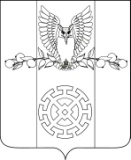 ПОСТАНОВЛЕНИЕАДМИНИСТРАЦИИ КУЙБЫШЕВСКОГО СЕЛЬСКОГО ПОСЕЛЕНИЯ СТАРОМИНСКОГО РАЙОНАот 04 мая  2013 года                                                                                  №52х. Восточный СосыкО Порядке размещения сведений о доходах, об имуществе и обязательствах имущественного характера лиц, замещающих муниципальные должности, муниципальных служащих администрации Куйбышевского сельского поселения Староминского района и членов их семей на официальном сайте Куйбышевского сельского поселения Староминского района в информационно-телекоммуникационной сети Интернет и предоставления этих сведений для опубликования средствам массовой информации	В соответствии с частью 6 статьи 8 Федерального закона от 25 декабря 2008 года №273-ФЗ «О противодействии коррупции», с Указом Президента Российской Федерации от 18 мая 2009 года №561 «Об утверждении порядка размещения сведений о доходах, об имуществе и обязательствах имущественного характера лиц, замещающих государственные должности Российской Федерации, федеральных государственных служащих и членов их семей на официальных сайтах федеральных государственных органов и государственных органов субъектов Российской Федерации и предоставления этих сведений общероссийским средствам массовой информации для опубликования», п о с т а н о в л я ю:1. Утвердить прилагаемый Порядок размещения сведений о доходах, об имуществе и обязательствах имущественного характера лиц, замещающих муниципальные должности. Муниципальных служащих администрации Куйбышевского сельского поселения Староминского района и членов их семей на официальном сайте Куйбышевского сельского поселения Староминского района в информационно-телекоммуникационной сети Интернет  и предоставления этих сведений для опубликования средствами массовой информации (приложение №1).2.  Утвердить прилагаемую форму размещения сведений о доходах, об имуществе и обязательствах имущественного характера лиц, замещающих муниципальные должности. Муниципальных служащих администрации Куйбышевского сельского поселения Староминского района и членов их семей на официальном сайте Куйбышевского сельского поселения Староминского района в информационно-телекоммуникационной сети Интернет и предоставления этих сведений средствам массовой информации для опубликования за отчетный финансовый год (приложение №2).3. Специалисту администрации Куйбышевского сельского поселения Староминского района (Лазуренко) разместить настоящее постановление на официальном сайте Куйбышевского сельского поселения Староминского района.4. Контроль  за выполнением настоящего постановления оставляю за собой.5. Постановление вступает в силу со дня его подписания и подлежит официальному обнародованию.Глава Куйбышевскогосельского поселения                                                                       С.С.Петренко                                                                     ПРИЛОЖЕНИЕ №1                                                                     УТВЕРЖДЕН                                                                     постановлением администрации                                                                     Куйбышевского сельского поселения                                                                     Староминского района                                                                     от 04.06.2013г.№52ПОРЯДОКразмещения сведений о доходах, об имуществе и обязательствах имущественного характера лиц, замещающих муниципальные должности. муниципальных служащих администрации Куйбышевского сельского поселения Староминского района и членов их семей на официальном сайте администрации Куйбышевского сельского поселения Староминского района в информационно-телекоммуникационной сети Интернет и предоставления этих сведений для опубликования средствам массовой информации1. Настоящим порядком устанавливается обязанность администрации Куйбышевского сельского поселения Староминского района по размещению сведений о доходах, об имуществе и обязательствах имущественного характера лиц, замещающих муниципальные должности, муниципальных служащих их супругов и несовершеннолетних детей (далее по тексту – сведения о доходах, об имуществе и обязательствах имущественного характера) на официальном сайте администрации Куйбышевского сельского поселения Староминского района в информационно-телекоммуникационной сети Интернет (далее – официальный сайт), а также  по предоставлению этих сведений средствам массовой информации для опубликования в связи с их запросами.2. На официальном сайте размещаются и средствам массовой информации предоставляются для опубликования следующие сведения о доходах, об имуществе и обязательствах имущественного характера:а) перечень объектов недвижимого имущества, принадлежащие  лицу, замещающему муниципальную должность, муниципальному служащему, его супруге (супругу) и несовершеннолетним детям на праве собственности или находящихся в  их пользовании, с указанием вида, площади и страны расположения каждого из них;б) перечень транспортных  средств, с указанием вида и  марки, принадлежащих на праве собственности лицу, замещающему муниципальную должность, муниципальному служащему, его супругу (супруге) и несовершеннолетним детям;в) декларированный годовой доход лица, замещающего муниципальную должность, муниципального служащего, его супруги (супруга) и несовершеннолетних детей.3.  Размещаемых на официальном сайте и предоставляемых средствам массовой информации для опубликования сведений о доходах, об имуществе и обязательствах имущественного характера запрещается указывать:а) иные сведения (кроме указанный в пункте 2 настоящего Порядка) о доходах лица, замещающего муниципальную должность, муниципального служащего, его  супруги (супруга) и несовершеннолетних детей, об имуществе, принадлежащем на праве собственности названным лицам, и об их обязательствах имущественного характера;б) персональные данные супруги (супруга), детей и иных членов семьи лица, замещающего муниципальную должность, муниципального служащего;в) данные, позволяющие определить место жительства, почтовый адрес, телефон и иные индивидуальные средства коммуникации  лица, замещающего муниципальную должность, муниципального служащего, его супруги (супруга), детей и иных членов семьи;г) данные, позволяющие определить местонахождение объектов недвижимого имущества, принадлежащих лицу, замещающему муниципальную должность. Муниципальному служащему, его супруге (супругу), детям, иным членам семьи на праве собственности или находящихся в их пользовании;д) информацию, являющуюся конфиденциальной.4. Представление информации для размещения на официальном сайте сведений о доходах, об имуществе и обязательствах имущественного характера, муниципальные должности, муниципальными служащими обеспечивается специалистом администрации в 15-дневный срок со дня истечения срока, установленного для подачи справок о доходах, об имуществе и обязательствах имущественного характера, действующим законодательством Российской Федерации.На основании сведений о доходах. Об имуществе и обязательствах имущественного характера ответственный специалист администрации по кадровым вопросам формирует сводную таблицу сведений о доходах, об имуществе и обязательствах имущественного характера , указанных в пункте 2 настоящего Порядка, по форме согласно приложения №2 к настоящему постановлению (далее по тексту – сводная таблица). Сводная таблица подписывается ответственным исполнителем и главой Куйбышевского сельского поселения Староминского района  и направляется  ответственному специалисту администрации  поселения для размещения информации на официальном сайте.5. Сведения о доходах, об имуществе и обязательствах имущественного характера, указанные в пункте 2 настоящего Порядка, размещают на официальном сайте в 20-дневный срок со дня истечения срока, установленного для подачи  справок о доходах, об имуществе и обязательствах имущественного характера, действующим законодательством Российской Федерации.6. При размещении на официальном сайте сведений о доходах, об имуществе и обязательствах имущественного характера за каждый последующий год указанные сведения, размещенные в предыдущие годы сохраняются на официальном сайте.7. В случае, если лица, замещающие муниципальную должность. Муниципальные служащие представили уточненные сведения о доходах. Об имуществе и обязательствах имущественного характера и если эти сведения подлежат размещению на официальном сайте в соответствии с пунктом 2 настоящего Порядка ответственный специалист администрации поселения формирует сводную таблицу и размещает информацию на официальном сайте в течение 5 дней после представления уточненных сведений.8. В случае, если гражданин назначен на муниципальную должность, на должность муниципальной службы после даты, указанной в пункте 5 настоящего Порядка. Ответственный специалист администрации формирует сводную таблицу и размещает информацию на официальном сайте в срок не позднее 1 месяца со дня представления сведений о доходах, об имуществе и обязательствах имущественного характера.Специалист администрации поселения размещает указанную сводную таблицу на официальном сайте в течение 3-х дней поступления сводной таблицы.9. Специалист администрации сельского поселения по кадровым вопросам:а) в 3-дневный срок со дня поступления запроса от средства массовой информации сообщает о нем лицу, замещающему муниципальную должность, муниципальному служащему, в отношении которого поступил запрос; б) в 7-дневный срок со дня поступления запроса от средства массовой информации обеспечивают предоставление ему сведений, указанных в пункте 2 настоящего Порядка, в том случае, если запрашиваемые сведения отсутствуют на официальном сайте.10. Специалист администрации сельского поселения, ответственный за предоставление сведений о доходах. Об имуществе  и обязательствах имущественного характера для размещения на официальном сайте и для опубликования, несет в соответствии с законодательством Российской Федерации ответственность за несоблюдение настоящего Порядка, а также за разглашение сведений, являющихся конфиденциальными.Глава Куйбышевскогосельского поселения                                                                         С.С.Петренко                                                                    ПРИЛОЖЕНИЕ №2                                                                    УТВЕРЖДЕНА                                                                    постановлением администрации                                                                    Куйбышевского сельского поселения                                                                    Староминского района                                                                    от 04.06.2013г.№52ФОРМАразмещения сведений  о доходах, об имуществе и обязательствах имущественного характера лиц, замещающих муниципальные должности, муниципальных служащих администрации Куйбышевского сельского поселения Староминского района и членов их семей  на официальном сайте администрации Куйбышевского сельского поселения Староминского района в информационно-телекоммуникационной сети Интернет и предоставления этих сведений для опубликования средствам массовой информации за отчетный финансовый год с 01 января 20__года по 31 декабря 20___годаФамилия, имя, отчество лица, замещающего муниципальную должность, муниципального служащего (члены семьи без указания Ф.И.О.)Замещаемая должностьОбщая сумма декларированного дохода за 2012 год (руб.)Недвижимое имущество, принадлежащее на праве собственности, вид собственностиНедвижимое имущество, принадлежащее на праве собственности, вид собственностиНедвижимое имущество, принадлежащее на праве собственности, вид собственностиНедвижимое имущество, находящееся в пользованииНедвижимое имущество, находящееся в пользованииНедвижимое имущество, находящееся в пользованииНедвижимое имущество, находящееся в пользованииВид и марка транспортных средствФамилия, имя, отчество лица, замещающего муниципальную должность, муниципального служащего (члены семьи без указания Ф.И.О.)Замещаемая должностьОбщая сумма декларированного дохода за 2012 год (руб.)Вид объекта недвижимостиПлощадь (кв.м.)Страна расположенияВид объекта недвижимостиВид объекта недвижимостиПлощадь (кв.м.)Страна расположенияВид и марка транспортных средств123456788910